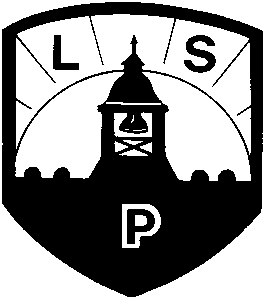 Loanhead Primary Nursery ClassDuty of Candour Report 2021/22All health and social care services in Scotland have a duty of candour. This is a legal requirement which means that when things go wrong and mistakes happen, the people affected understand what has happened, receive an apology, and that organisations learn how to improve for the future. An important part of this duty is that we provide an annual report about the duty of candour in our services. This short report describes how Loanhead Nursery has operated the duty of candour during the time between March 2021 and April 2022. We hope you find this report useful. 1. Loanhead NurseryLoanhead Nursery is a children’s day-care service in Loanhead for up to 40 children aged 3-5 at any one time. We provide day care to children from 8.15 am to 3.10pm. We are a local authority nursery funded for 1140 hours to provide early learning and Childcare. We aim to ensure that we care for children in a way which supports them to grow and develop.2. How many incidents happened to which the duty of candour applies?In the last year, there has been 0 incidents to which the duty of candour applied. These are where types of incident have happened which are unintended or unexpected, and do not relate directly to the natural course of someone’s illness or underlying condition3. To what extent did Loanhead Nursery follow the duty of candour procedure?When we realised the events listed above had happened, we followed the correctprocedure. This means we informed the parents affected, apologised to them, andoffered to meet with them. We reviewed what happened and what went wrong to try andlearn for the future.4. Information about our policies and proceduresWhere something has happened that triggers the duty of candour, our staff report this toThe head teacher who has responsibility for ensuring that the duty of candour procedure is followed. The Senior EYP records the incident and reports as necessary to the Care Inspectorate. When an incident has happened, the head teacher, SEYP and staff set up a learning review. This allows everyone involved to review what happened and identify changes for the future. All new staff learn about the duty of candour at their induction. We know that serious mistakes can be distressing for staff as well as people who use care and their families. We have occupational welfare support in place for our staff if they have been affected by a duty of candour incident. Where parents or children are affected by the duty of candour, we have arrangements in place to provide welfare support as necessary.5. What has changed as a result?We will make changes to our policies and procedures as a result of the duty of candour.We will review the way in which we provide meals and snacks to children to ensure that allergies are known to all staff and that staff are confident about how they can avoid harm arising from them.6. Other informationAs required, we have submitted this report to the Care Inspectorate but in the spirit of openness we have placed on our website and shared it with our parents too.If you would like more information about our nursery, please contact us using these details: D.Donnelly@midlothian.education or j.yorkston@midlothian.educationType of unexpected or unintendedIncidentNumber of times this happenedSomeone has died 0Someone has permanently lessbodily, sensory, motor, physiologic orintellectual functions0A person needing health treatment inorder to prevent other injuries 0Someone’s treatment has increasedbecause of harm 0The structure of someone’s body changes because of harm.0Someone’s life expectancy becomes shorter because of harm0Someone’s sensory, motor orintellectual functions is impaired for28 days or more 0A person needed health treatment inorder to prevent them dying 0A person needing health treatment inorder to prevent other injuries 0